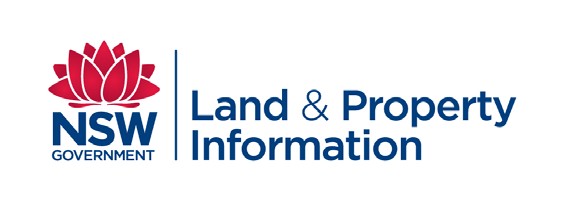 CircularNo. 2017/ 06	June 2017Land and Property Information fee changes from 1 July 2017Land and Property Information (LPI) fees for products and services involving land titles, plans, property information and the Water Access Licence Register will change for the 2017/18 financial year.LPI’s regulated fees are based on the following regulations which commence on 1 July 2017.  These regulations are published on the NSW Legislation website: www.legislation.nsw.gov.au.Real Property Amendment (LPI Authorised Transaction) Regulation 2017Conveyancing (General) Amendment (LPI Authorised Transaction) Regulation 2017Strata Schemes Development Amendment (LPI Authorised Transaction) Regulation 2017Changes to the way GST is applied to LPI feesPursuant to the concession of LPI to Australian Registry Investments, announced by the NSW Government on 12 April 2017, GST will now be charged on LPI products and services.  The application of GST will begin at the commencement of the concession and the change of LPI’s operator to Australian Registry Investments, which is anticipated to occur on 1 July 2017.Products and services where GST is currently chargedThe relevant 2017/18 fee will be increased by the consumer price index (CPI) in comparison to the 2016/17 fee.Products and services where GST is not currently chargedThe relevant 2017/18 fee excluding GST will be discounted so that when GST is applied to the total fee (inclusive of GST), the product or service fee will increase by CPI in comparison to the 2016/17 fee.GST implicationsFor LPI customers not registered for GST, all fees will increase by CPI.  For LPI customers that are registered for GST, some fees will have decreased by the amount of GST less the CPI indexation factor.Are fees for all LPI products and services listed in this circular?The attached table lists all regulated and other fees charged by LPI on both a GST exclusive and inclusive basis.Are there any transitional arrangements?2016/17 fees will be applied to land title dealings and plans lodged before 1 July 2017 but not finalised until after 1 July 2017.How will fees be determined in future years?Going forward, LPI fees will be indexed by reference to CPI pursuant to the formula outlined in the 2017 regulation.Where can I get more information?Inquiries relating to dealings, plans, deeds, land information products and services and the Water Access Licence (WAL) register may be made in person at the Client Service Counter, ground floor, Land and Property Information, Sydney, by telephone to 1300 052 637 or by email to GeneralEnquiry@lpi.nsw.gov.au.   *Includes $4.07 levy paid to Torrens Assurance Fund   ** No GST applicableLPI Product/ServiceFee ($)Excl GSTFee ($)Incl GSTLand Title Registration Services - Dealings and related documentsAmendment of a folio of the Register, Crown Grant or Certificate of Title (minimum)*126.55138.80Annulment of Bankruptcy*126.55138.80Application, dealing, request or caveat referring to more than 20 folios of the Register126.18138.80Application, request or dealing that results in more than one recording, for each additional recording126.18138.80Application for replacement Certificate of Title*126.55138.80Application to Record a New Registered Proprietor*126.55138.80Application to record a subsisting interest*126.55138.80Authentication of forms126.18138.80Bankruptcy Application*126.55138.80Cancellation of a Writ126.18138.80Cancellation of an abandoned or extinguished easement*126.55138.80Caveat*126.55138.80Change of address of an Owners Corporation*126.55138.80Change of by-laws*126.55138.80Change of name (Real Property Act)*126.55138.80Change of name or address for service of notice on caveator*126.55138.80Charge*126.55138.80Dealing requisition46.2750.90Determination of lease*126.55138.80Determination of title boundary (Part 14A Real Property Act)*126.55138.80Discharge of Mortgage or Charge*126.55138.80Extinguishment of Restrictive Covenant, and in addition:fee set by the Registrar General for advertising costs*126.55138.80Foreclosure, and in addition:fee set by the Registrar General for advertising costs*126.55138.80Lease*126.55138.80Memorandum126.18138.80Miscellaneous Application in relation to Crown Land (forfeiture, purchase of a term Crown Lease etc)*126.55138.80LPI Product/ServiceFee ($)Excl GSTFee ($)Incl GSTLand Title Registration Services - Dealings and related documentsMortgage*126.55138.80Notice of conversion of a strata scheme*126.55138.80Notice of Death (section 101 Real Property Act)*126.55138.80Order of Court (including extension of a caveat)*126.55138.80Order of NSW Civil and Administrative Tribunal (NCAT)*126.55138.80Order terminating a neighbourhood scheme (section 72 Community Land Development Act 1989)*126.55138.80Order terminating a strata scheme*126.55138.80Plan, sketch or diagram accompanying a dealing, application, request or instrument126.18138.80Possessory title, Application for (section 45D Real Property Act)*126.55138.80Postponement of Mortgage*126.55138.80Preparation of lapsing notice (section 74I or 74J Real Property Act)*126.55138.80Primary Application under section 14 of the Real Property Act*1,897.822,087.20Primary Application under section 31A of the Real Property Act*342.46376.30Production of a document for a single purpose38.8242.70Production of a document once for period of up to three months for multiple purposes (no more than eight)77.7385.50Request to record a Reserve Trust as Registered Proprietor*126.55138.80Surrender of a Crown Lease to the State of NSW*126.55138.80Transfer (pursuant to section 46 Real Property Act)*126.55138.80Transfer by way of discharge of mortgage*126.55138.80Transfer including Covenant (minimum)*252.73277.60Transfer including Easement (minimum)*252.73277.60Transfer of an estate in land that changes tenancy without altering shares*126.55138.80Transfer unilaterally severing a joint tenancy*126.55138.80Transmission Application*126.55138.80Variation of Mortgage or Lease*126.55138.80Withdrawal of Caveat*126.55138.80Writ126.18138.80LPI Product/ServiceFee ($)Excl GSTFee ($)Incl GSTLand Title Registration Services - General Register of DeedsDeed - recording or registering any instrument in the General Register of Deeds126.18138.80Power of attorney126.18138.80Preparation of registration copy of an instrument (minimum)12.9114.20Writ, Order or Legal Proceeding - registration or renewal or vacation of registration126.18138.80Land Title Registration Services - Plans and related documentsAmendment of a plan (minimum)126.18138.80Building Management Statement342.45376.70By-laws accompanying a plan342.45376.70Community land development contract342.45376.70Community land management statement342.45376.70Community land plan, lodgment for examination, and in additionFor each lot after the first lot569.36569.36626.30626.30Deposited plan or strata plan, lodgment for examination, and in additionFor each lot after the first lotFor preparation and supply of a Certificate of Title for common property in a strata scheme265.64265.64265.64292.20292.20292.20Plan of consolidation - for each title consolidated126.18138.80Plan requisition92.55101.80Pre-allocated Plan Number (PPN)No chargeNo chargePre-Examination of a community land plan and, in addition:For each lot in the plan after the first lot626.27626.27688.90688.90Pre-Examination of a deposited plan or strata plan and, in addition:For each lot in the plan after the first lot292.27292.27321.50321.50Recording a plan prepared solely for the purpose of placing survey information on public record126.18138.80Re-examination of a plan if survey information has been added to an original compiled plan as a result of requisition126.18138.80Section 88B Instrument (Conveyancing Act 1919) – for each easement etc created or released126.18138.80Strata development contract342.45376.70Strata management statement342.45376.70LPI Product/ServiceFee ($)Excl GSTFee ($)Incl GSTLand Title Registration Services - Plans and related documentsSubstitute plan or any sheet thereof or additional sheet126.18138.80Property Information Products and ServicesCauses, Writs and Orders, search against each name (over the counter delivery)12.9114.20Certified copy (minimum)126.18138.80Copies of Documents (over the counter delivery - includes title searches, images of dealings and plans and other documents, first twenty pages) (minimum)12.9114.20Copy of an Official Search126.18138.80Dealing images (over the counter delivery)12.9114.20Deposited documents, inspection of34.3637.80Deposited documents, permanent lodgment or return of up to four documents, and in addition:For each additional document34.368.6437.809.50Initial search of the Register (including a copy of relevant folio and delivery fee) and in addition:For any additional document342.4512.91376.7014.20Lease folio data extract report31.2734.40Lease folio caveats, writs and other dealings report 31.2734.40Owner/lessee inquiry (over the counter delivery)12.9114.20Request for Official Search342.45376.70Request for search, or continuation of a search of the General Register of Deeds342.45376.70Subpoena, lodgment of (minimum)126.18138.80Title searches (over the counter delivery)12.9114.20Plan images (DP/SP images) (over the counter delivery)12.9114.20Plan image associated documents e.g. 88Bs (over the counter delivery)12.9114.20LPI Product/ServiceFee ($)Excl GSTFee ($)Incl GSTWater Access Licences (WAL) registration and search feesWAL dealing lodgment (excluding Application for replacement WAL Certificate)126.18138.80Application for replacement WAL Certificate126.18138.80WAL searches (over the counter)12.9114.20WAL owner name search (over the counter delivery)12.9114.20MiscellaneousDishonoured cheque fee**44.0044.00Operator hourly rate where above regulated fees are not appropriate (per hour)231.36254.50